                                                             Отчето проведении мероприятий, посвященных благотворительной акции «Пасхальный звон» с сотрудниками, воспитанниками иродителями в МАДОУ ЦРР- д/с № 17 с 15.03.2018г. по 15.04.2018г.В МАДОУ ЦРР- д/с №17 с 15.03.2018г.стартовала благотворительная акция «Пасхальный звон» целью, которой коллектив ДОУ №17 определи - приобщить дошкольников к доброжелательному отношению к инвалидам и лицам с ограниченными возможностями здоровья, к истокам русской народной культуры через организацию различных видов детской деятельности. Педагоги всех групп оформили красочную и яркую просветительскую информацию в родительских уголках об истории православного праздника «Светлое Христово Воскресенье (Пасха)», провели беседы в младших группах по теме «Доброта и ласка», в средних группах по теме «Ребенок с особенностями», в старших и подготовительных группах по теме «Права ребенка», «Как я смогу помочь человеку в трудную минуту», разбирали проблемные ситуации, приводя пример из личного опыта дошкольников.  Педагог дополнительного образования провела с детьми старшей группы мастер-класс «Пасхальное яйцо» и «Колокольчик». Воспитатели старших и подготовительных групп совместно с музыкальными руководителями организовали по всем группам выставки  совместных с родителями пасхальных поделок. В рамках выставок был  проведен сбор пожертвований в помощь больным детям (боксы для пожертвования были  установлены во всех группах). В течении всей недели воспитатели раздавали родителям памятки и буклеты: «Дети-инвалиды», «Подари тепло другу», История православного праздника в России «Светлое Христово Воскресенье».  07.04.2018г. воспитатели с детьми старших и подготовительных групп организовали выставку детских рисунков во всех возрастных группах на тему «Я подарю тебе тепло».  11.04.2018г. провели распродажу детских подделок «Колокольчиков».  На официальном сайте МАДОУ ЦРР- д/с №17  http://www.madou-17krop.ru ведется страничка Краевая благотворительная акция «Пасхальный звон», в которой размещен План мероприятий посвященных благотворительной акции «Пасхальный звон» с сотрудниками, воспитанниками и родителями в МАДОУ ЦРР-д/с №17 с 15.03.2018г. по 15.04.2018г., Просветительская информация для педагогов и родителей детей дошкольного возраста с разнообразной полезной и интересной информацией. (Фотоотчет прилагается. Приложение №1)                                                                                                                      Приложение №1    Оформление родительских уголков в группах об истории православного праздника «Светлое Христово Воскресенье (Пасха)» 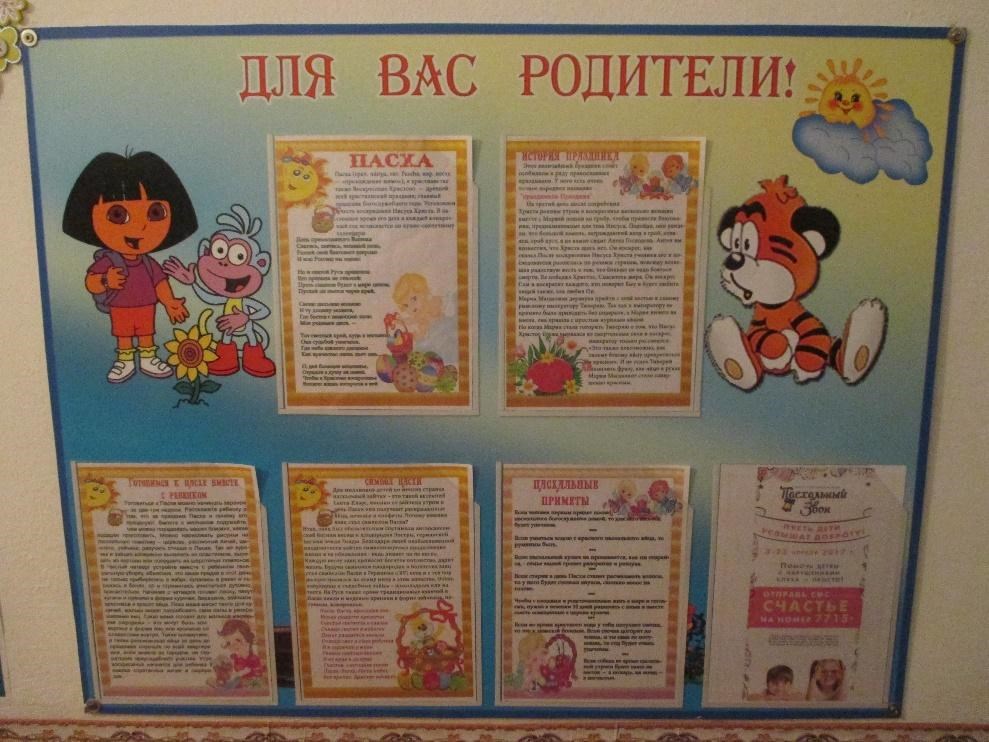 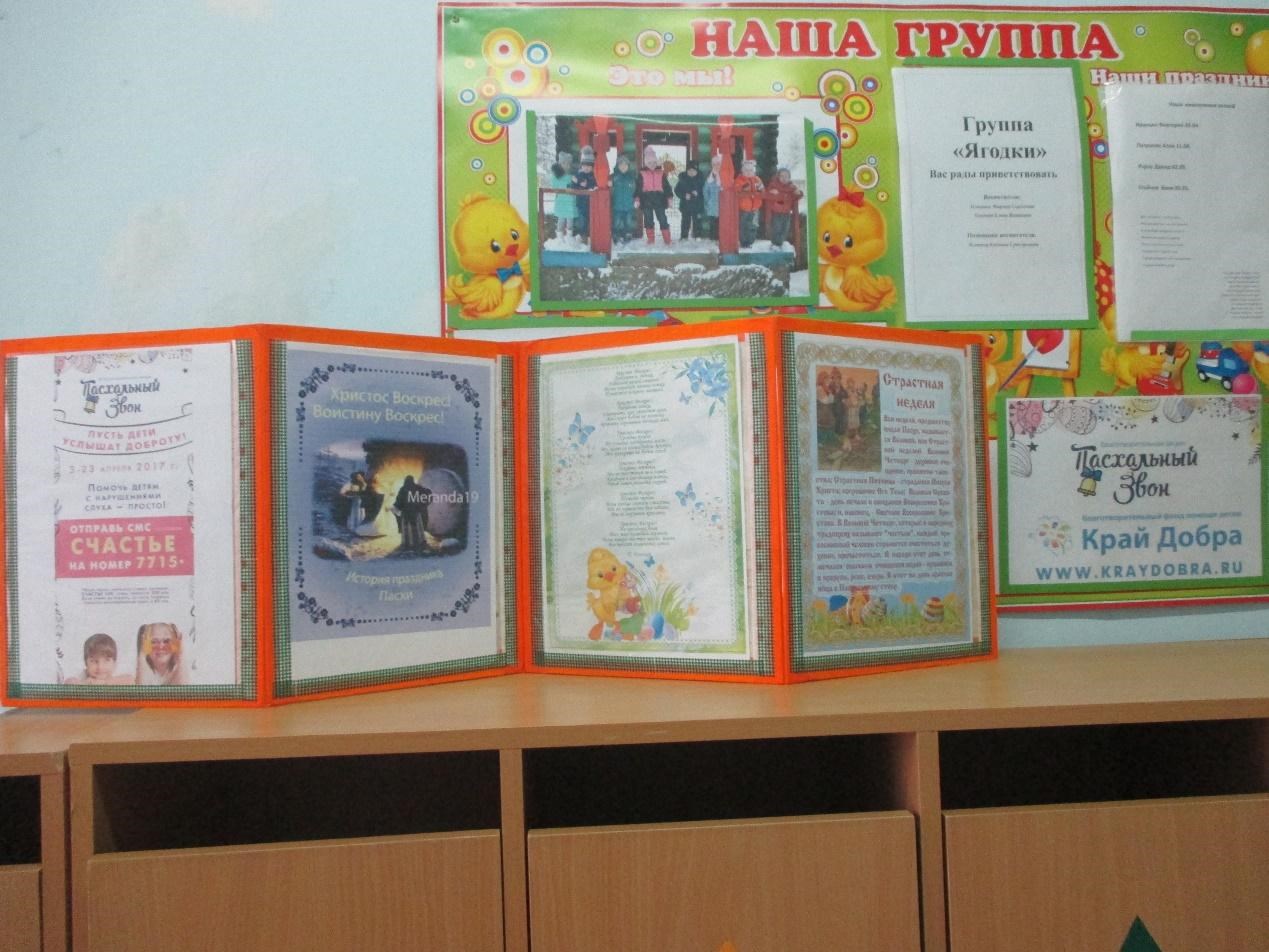 Педагог дополнительного образования провела с детьми старшей группы мастер-класс «Пасхальное яйцо»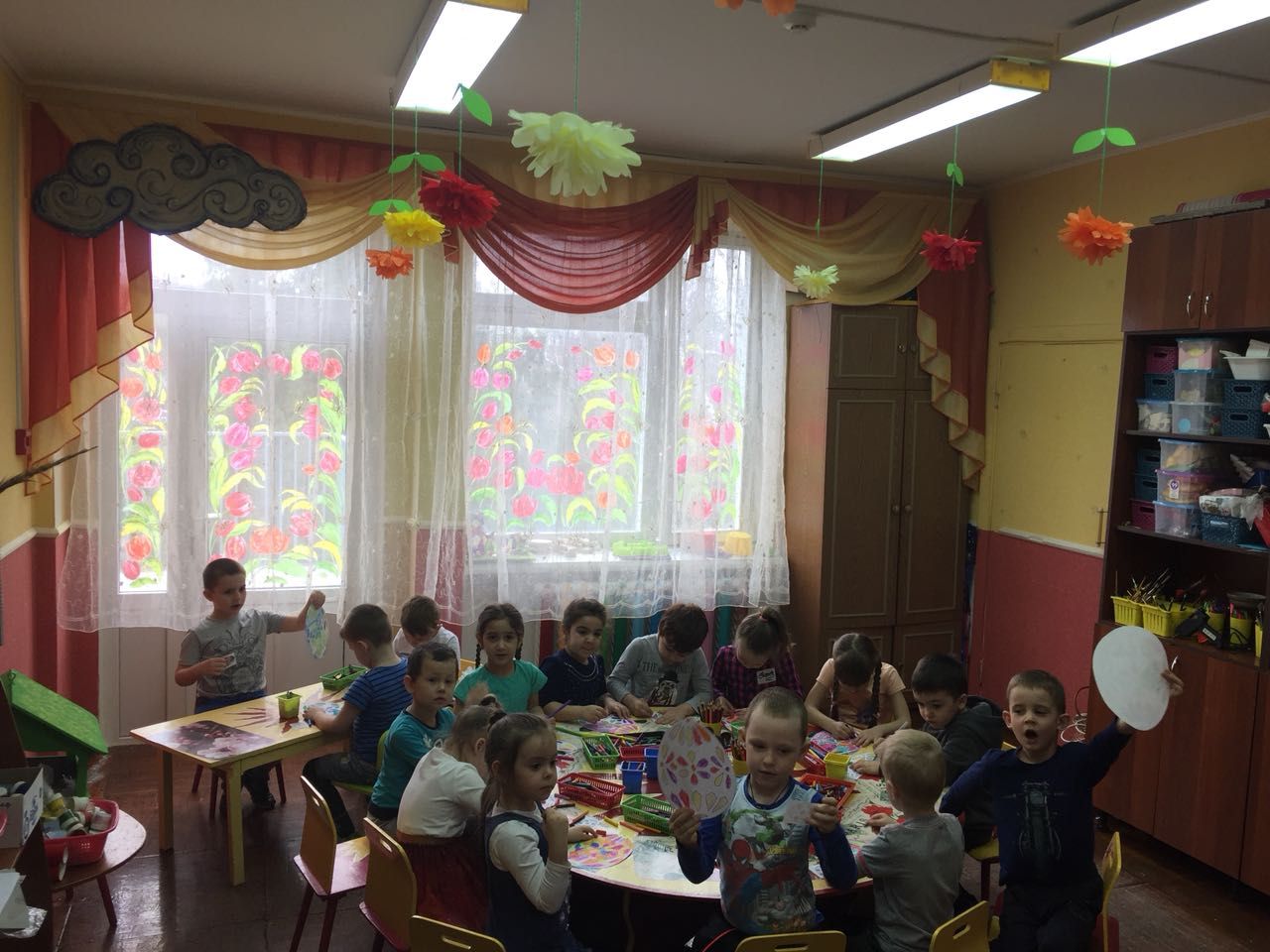 Организовали Пасхальную выставку детских работ совместно с         родителями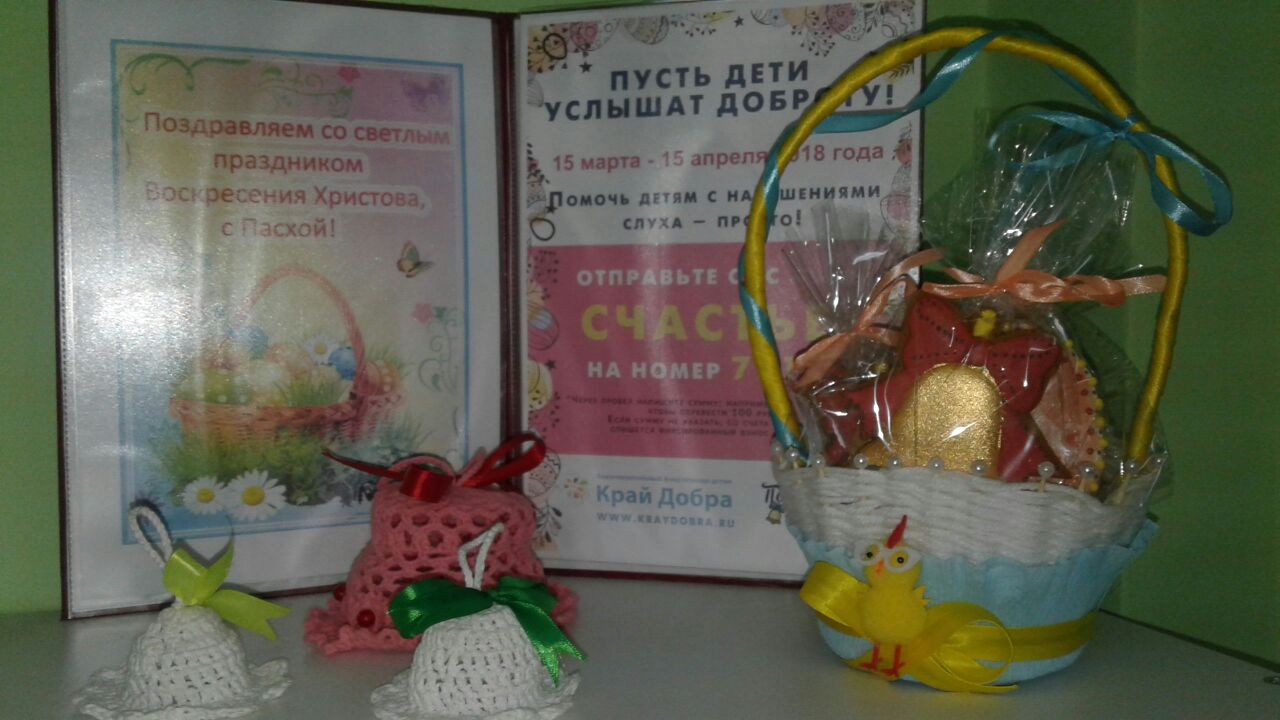 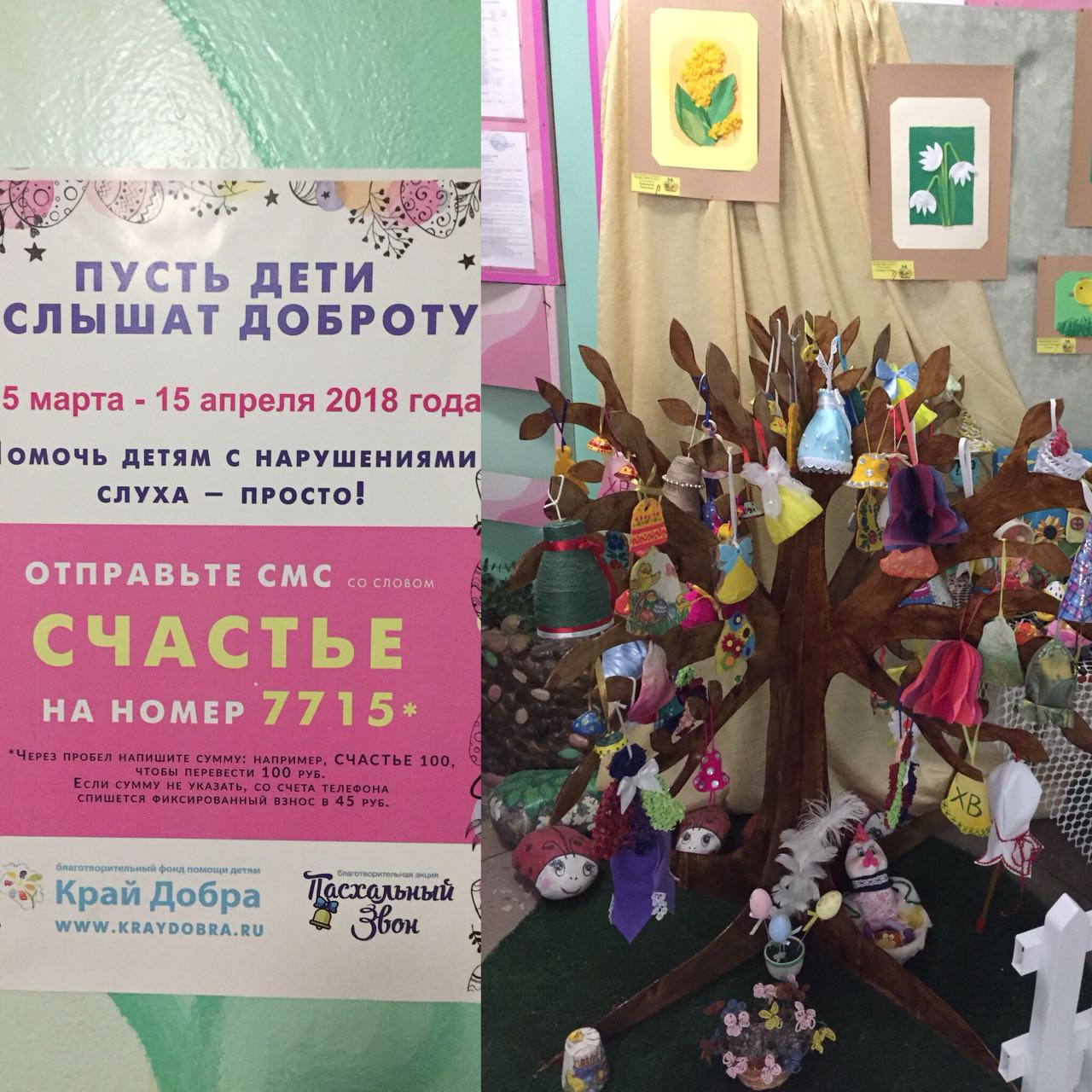 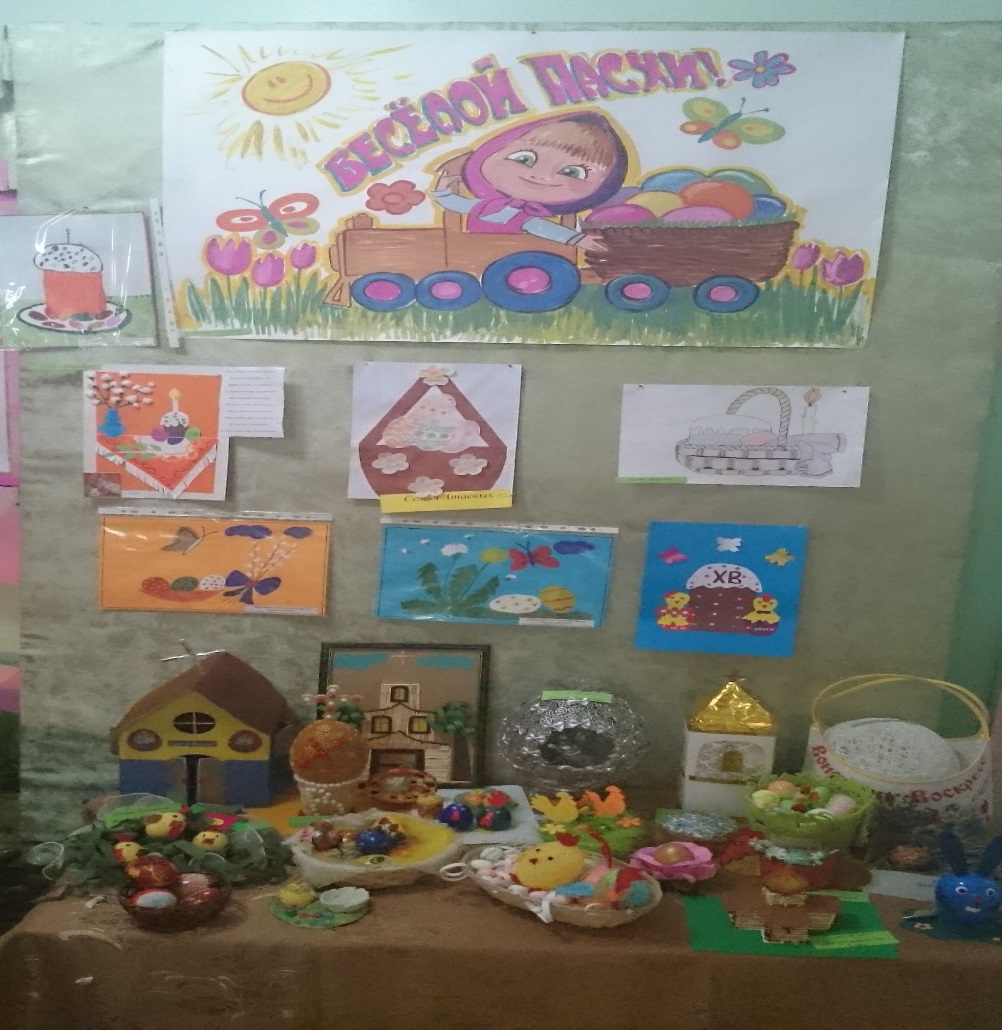 Боксы для пожертвования были установлены во всех группах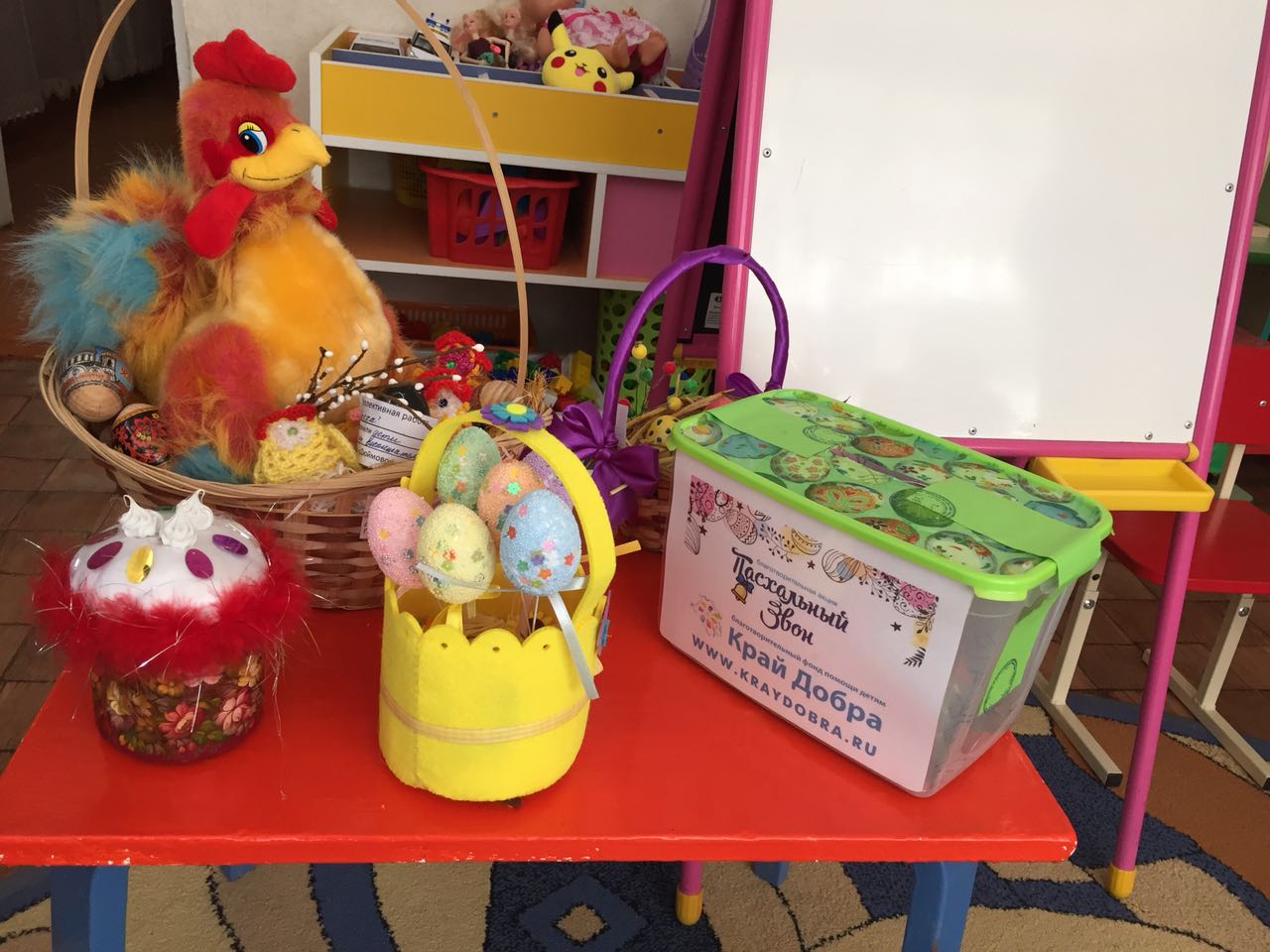 11.04.2018г. провели распродажу детских подделок «Колокольчиков» и Пасхальных сувениров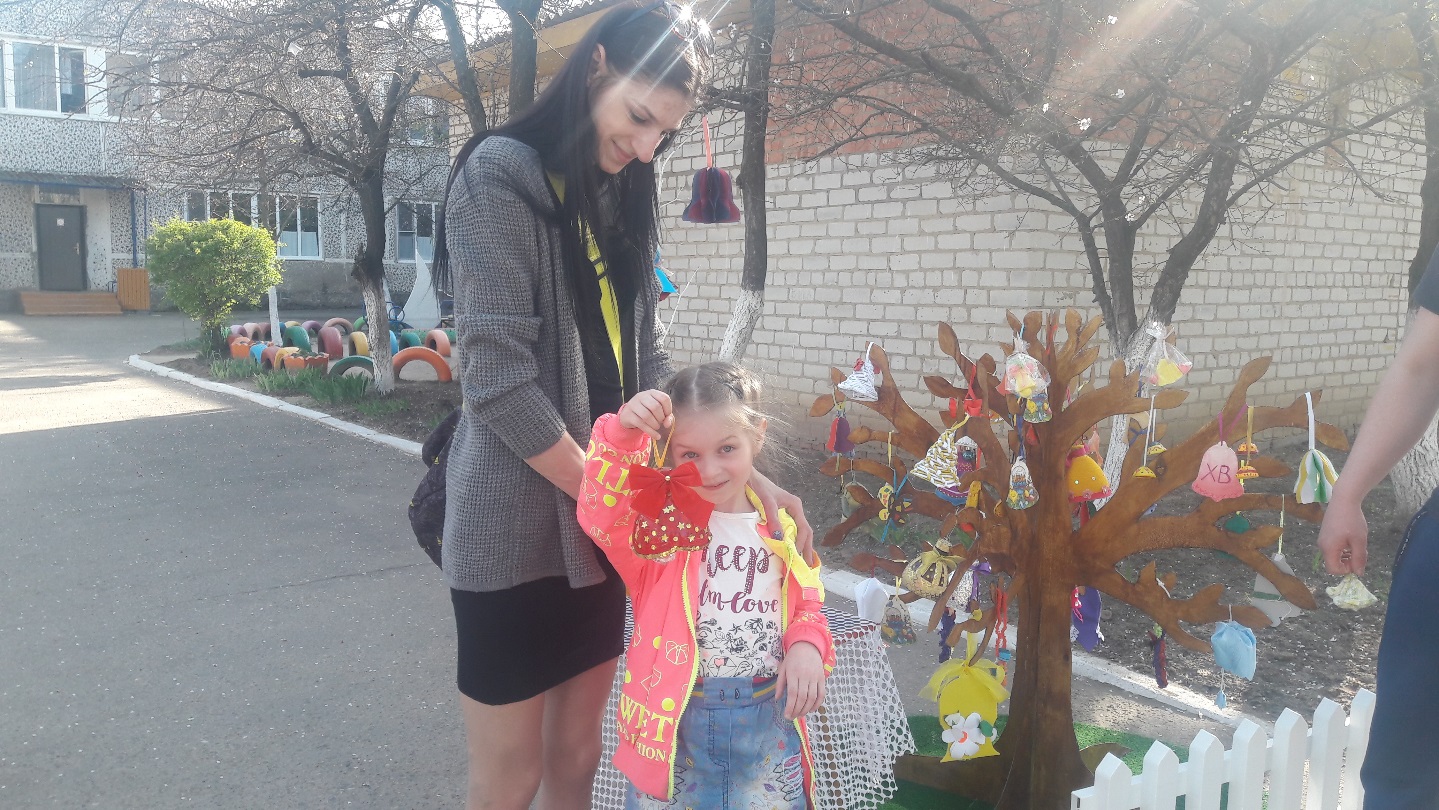 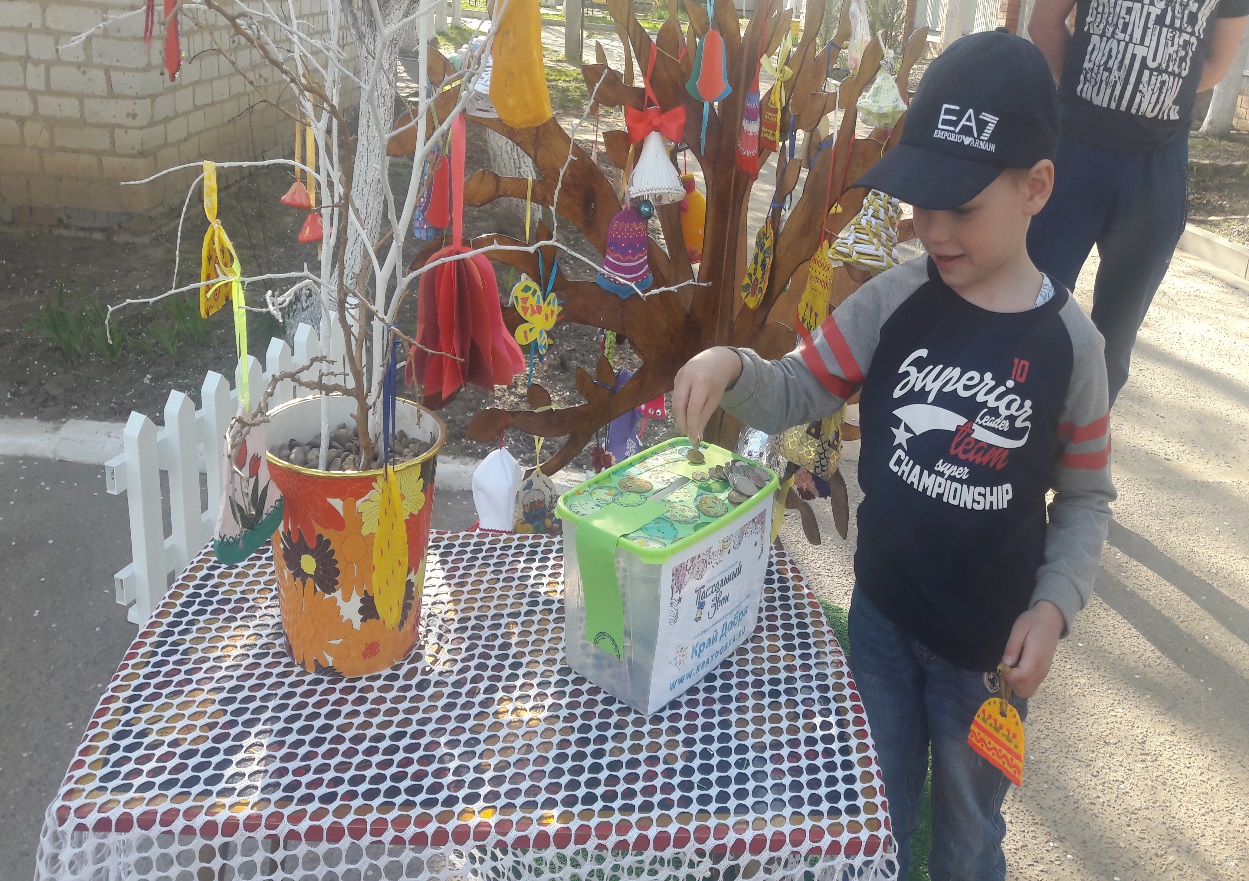 Беседы с детьми и обсуждение проблемных ситуаций, приводя пример из личного опыта дошкольников. 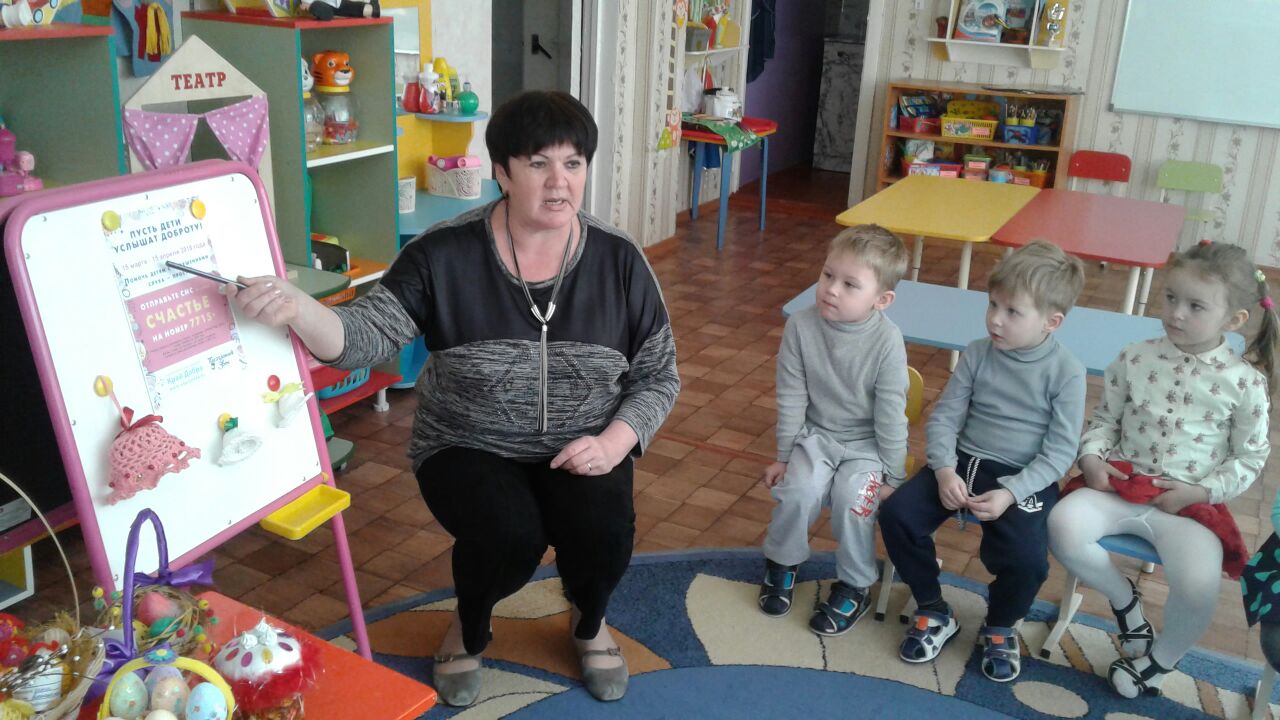 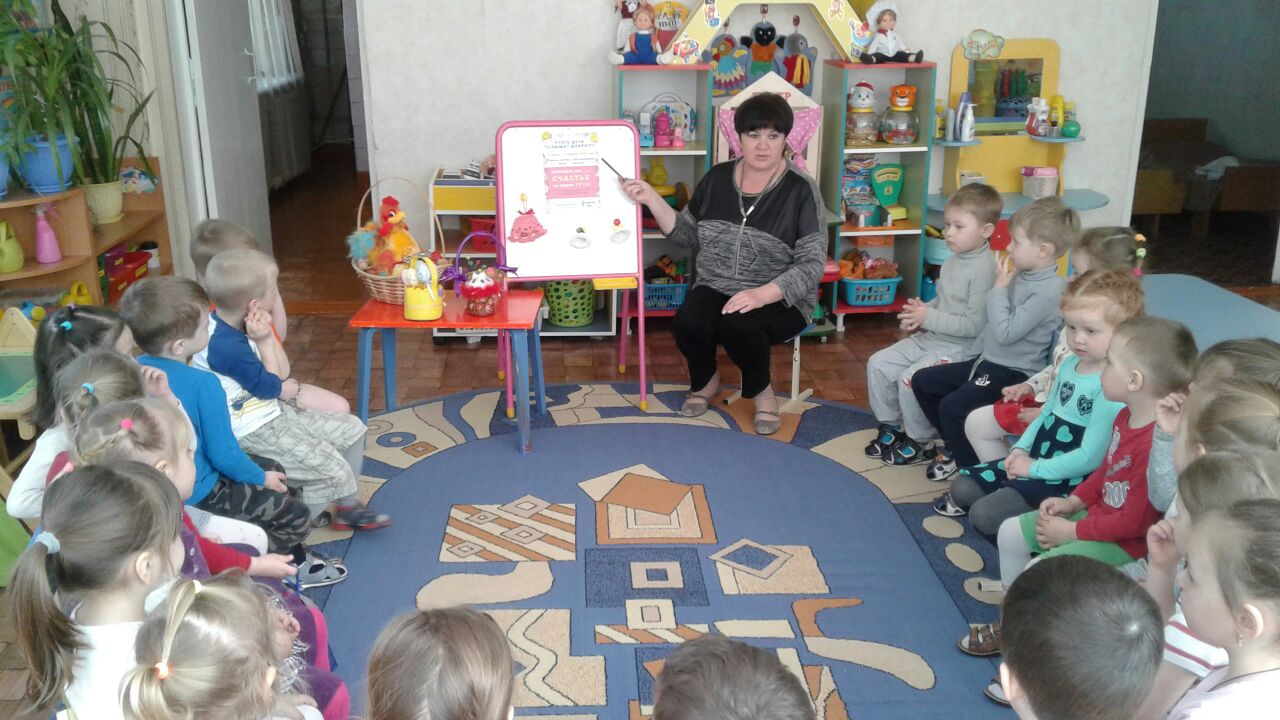 